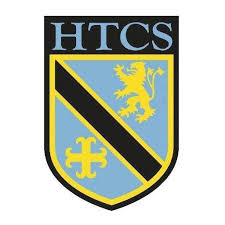 The Age of ChangeProgressProgressProgressKey ideasRAGI can identify and explain the changes over 1750-1900I can explain the significance of the industrial period and advancements in inventions across the Industrial I can identify the reasons as to why people chose to migrate from the country side to the city. LessonLearning FocusAssessmentKey Words11750-1900: Which time period made the most change? Formative questioning, summative assessment, live marking, green pen,Transport, housing, industry, fields, farmlands, power, chronology2Why did people move to the industrial city? Formative questioning, summative assessment, live marking, green pen, extended writingRural, urban, migration, work, money, cotton industry, cottage industry,  3What is industrialisation? Formative questioning, summative assessment, regular recallCottage industry, cotton mill, urbanisation, factory, conditions. 4Why were the conditions in the industrial cities so poor?  Formative questioning, summative assessment, regular recallPoor, overcrowding, rural, urban, public health. 5Why was child labour so important in terms of the industrial revolution?Formative questioning, summative assessment, regular recallChild, labour, work, industrial city, factory conditions.6“All Victorian jobs were brutal and harsh” How far do you agree?Formative questioning, summative assessment, regular recall.Work place, harsh, labour, poverty, Victorian, industrial.7Public Health and the people What were the impacts of cholera?ILO: Describe the working conditions in the factory.Public health, population, overcrowded, epidemic, city, cholera, dirty water, contamination, maps, Broad St pump.8Which invention made the largest impact of the industrial period?Formative questioning, live marking, green penInvention, innovative, Victorian, industrial.9“The Workhouses were the worst thing to come out of the industrial period.” How far do you agree? Formative questioning, summative assessment, live marking, green penWorkhouse, poor, conditions, poverty, workhouses, industrial period. 